Информация для родителей о вреде наркотиковНесколько правил, позволяющих предотвратить употребление психоактивных веществ Вашим ребенком:Как при любой болезни, при соблюдении определенных профилактических мер можно уберечь ребенка от потреблений табака, алкоголя и наркотиков. Конечно, не все представленные ниже способы легко воплощаются, но в совокупности они дают реальный положительный результат.1. Общайтесь друг с другомОбщение — основная человеческая потребность, особенно для родителей и детей. Отсутствие общения с Вами заставляет его обращаться к другим людям, которые могли бы с ним поговорить. Но кто они и что посоветуют Вашему ребенку?Помните об этом, старайтесь быть инициатором откровенного, открытого общения со своим ребенком.2. Выслушивайте друг другаУмение слушать — основа эффективного общения, но делать это не так легко, как может показаться со стороны. Умение слушать означает:• быть внимательным к ребенку;• выслушивать его точку зрения;• уделять внимание взглядам и чувствам ребенка, не споря с ним.Не надо настаивать, чтобы ребенок выслушивал и принимал Ваши представления о чем-либо. Важно знать, чем именно занят Ваш ребенок. Иногда внешнее отсутствие каких-либо не желательных действий скрывает за собой вредное занятие. Например, подросток ведет себя тихо, не грубит, не пропускает уроков. Ну, а чем он занимается? Ведь употребляющие наркотические вещества и являются "тихими" в отличие от тех, кто употребляет алкоголь. Следите за тем, каким тоном Вы отвечаете на вопросы ребенка. Ваш тон "говорит" не менее ясно, чем Ваши слова. Он не должен быть насмешливым или снисходительным.Поощряя ребенка, поддерживайте разговор, демонстрируйте Вашу заинтересованность в том, что он вам рассказывает. Например, спросите: "А что было дальше?" или "Расскажи мне об этом..." или «Что ты об этом думаешь?»3. Ставьте себя на его местоПодростку часто кажется, что его проблемы никто и никогда не переживал. Было бы неплохо показать, что Вы осознаете, насколько ему сложно. Договоритесь, что он может обратиться к Вам в любой момент, когда ему это действительно необходимо. Главное, чтобы ребенок чувствовал, что Вам всегда интересно, что с ним происходит. Если Вам удастся стать своему ребенку другом, Вы будете самым счастливым родителем!4. Проводите время вместеОчень важно, когда родители умеют вместе заниматься спортом, музыкой, рисованием или иным способом устраивать с ребенком совместный досуг или вашу совместную деятельность. Это необязательно должно быть нечто особенное. Пусть это будет поход в кино, на стадион, на рыбалку, за грибами или просто совместный просмотр телевизионных передач. Для ребенка важно иметь интересы, которые будут самым действенным средством защиты от табака, алкоголя и наркотиков. Поддерживая его увлечения, Вы делаете очень важный шаг в предупреждении от их употребления.5. Дружите с его друзьямиОчень часто ребенок впервые пробует ПАВ в кругу друзей. Порой друзья оказывают огромное влияние на поступки вашего ребенка. Он может испытывать очень сильное давление со стороны друзей и поддаваться чувству единения с толпой. Именно от окружения во многом зависит поведение детей, их отношение к старшим, к своим обязанностям, к учебе и так далее. Кроме того: в подростковом возрасте весьма велика тяга к разного рода экспериментам. Дети пробуют курить, пить. У многих в будущем это может стать привычкой.Поэтому важно в этот период — постараться принять участие в организации досуга друзей своего ребенка, то есть их тоже привлечь к занятиям спортом либо творчеством, даже путем внесения денежной платы за таких ребят, если они из неблагополучных семей. Таким образом, Вы окажете помощь не только другим детям, но в первую очередь — своему ребенку.6. Помните, что Ваш ребенок уникаленЛюбой ребенок хочет чувствовать себя значимым, особенным и нужным. Вы можете помочь своему ребенку развить положительные качества и в дальнейшем опираться на них. Когда ребенок чувствует, что достиг чего-то, и вы радуетесь его достижениям, повышается уровень его самооценки. А это, в свою очередь, заставляет ребенка заниматься более, полезными и важными делами, чем употребление наркотиков. Представьте, что будет с вами, если 37 раз в сутки к Вам будут обращаться в повелительном тоне, 42 раза — в увещевательном, 50 — в обвинительном?... Цифры не преувеличены: таковы они в среднем у родителей, дети которых имеют наибольшие шансы стать невротиками и психопатами. Ребенку нужен отдых от приказаний, распоряжений, уговоров, похвал, порицаний. Нужен отдых и от каких бы то ни было воздействий и обращений! Нужно время от времени распоряжаться собой полностью т. е. нужна своя доля свободы. Без неё — задохнется дух.7. Подавайте примерАлкоголь, табак и медицинские препараты используются многими людьми. Конечно, употребление любого из вышеуказанных веществ законно, но здесь очень важен родительский пример. Родительское пристрастие к алкоголю и декларируемый запрет на него для детей дает повод обвинить Вас в неискренности, в "двойной морали". Помните, что ваше употребление, так называемых, "разрешенных" психоактивных веществ открывает дверь детям и для "запрещенных". Несовершенные, мы не можем вырастить совершенных детей. Ну не можем, не можем, не бывает этого — и с Вами не будет, если Вы стремитесь к идеалу в ребенке, а не в себе!ПРИЧИНЫ, ПО КОТОРЫМ ДЕТИ НАЧИНАЮТ УПОТРЕБЛЯТЬ НАРКОТИКИ- любопытство (благодаря известному высказыванию не очень умных людей: «Все надо попробовать!»);- желание быть похожим на «крутого парня», на старшего авторитетного товарища, часто личный пример родителей и т.д.;- желание быть «плохим» в ответ на постоянное давление со стороны родителей: «Делай так, будь хорошим». Это может быть и способом привлечения внимания;- безделье, отсутствие каких-либо занятий либо обязанностей, в результате — эксперименты от скуки.РОДИТЕЛИ! ВНИМАНИЕ:- ухоженный, вовремя накормленный, заботливо одетый ребенок может быть внутренне одиноким, психологически безнадзорным, поскольку до его настроения, переживаний, интересов никому нет дела.- мы так боимся, чтобы наши дети не наделали ошибок в жизни, что не замечаем, что, по сути дела, не даем им жить. Мы попираем и нарушаем их права, данные им от рождения, а потом удивляемся их инфантильности, несамостоятельности, тому, что страх жизни преобладает у них над страхом смерти.- ограничиваемый в своей активности ребенок не приобретает собственного жизненного опыта, не убеждается лично в том, какие действия разумны, а какие — нет; что можно делать, а чего следует избегать.Это должен сделать каждый родительПрочитать и узнать о наркотиках как можно больше.Изучить сигналы опасности, чтобы знать, какие изменения вызывает употребление наркотиков у подростка.Определить свою четкую позицию по отношению к употреблению табака, алкоголя и наркотиков.Стать для детей образцом поведения, сделать так, чтобы слово взрослых в доме не расходилось с делом.Построить семейные отношения таким образом, чтобы с детьми можно было обсуждать любые проблемы.Установить правила, которым в доме все должны следовать.Поощрять участие детей в интересных конструктивных начинаниях и делах.Воспитывать своего ребенка, формировать в нем независимость, самоуважение, ответственность.Нести ответственность за своего ребенка, но всегда быть готовым помочь и чужим детям.Поддерживать своих детей в их желании приглашать в дом друзей.Познакомиться с родителями друзей своего ребенка.Научиться слушать и слышать своих детей.Чего не должны родители:Считать нормой пьянство, курение или употребление наркотиков.Предлагать алкоголь и табак детям, не достигшим совершеннолетия.3. Финансировать или давать детям разрешение на действия, которые нельзя проконтролировать.4. Ругать или наказывать, когда он пьян или находится в наркотическом дурмане.грожать ребенку.6. Ждать принудительных действий педагогов или представителей закона, которые помогут вашим детям вернутся к нормальной жизни.7. Впадать в уныние, если ваша первая попытка исправить положение не удалась. Ребенок должен знать, что вы не опустили рук и обязательно пойдете дальше.8. Отчаиваться, решив, что все кончено, помнить, что безнадежных случаев не бывает.СИМПТОМЫ НАРКОТИЧЕСКОГО ОПЬЯНЕНИЯ. ВИДЫ ПСИХОАКТИВНЫХ ВЕЩЕСТВ И ВРЕД, ПРИЧИНЯЕМЫЙ ЗДОРОВЬЮ.ОБЩИЕ ПРИЗНАКИ УПОТРЕБЛЕНИЯ НАРКОТИКОВВнешние признаки:- бледность кожи;- расширенные или суженные зрачки;- покрасневшие или мутные глаза;- замедленная речь;- плохая координация движений.Поведенческие признаки:- увеличивающееся безразличие к происходящему рядом;- уходы из дома и прогулы в школе;- трудность в сосредоточении, ухудшение памяти;- неадекватная реакция на критику;- частая и неожиданная смена настроения;- необычные просьбы дать денег;- пропажа из дома ценностей, одежды и др. вещей;- частые необъяснимые телефонные звонки; появление новых подозрительных друзей;- потеря аппетита, похудение, иногда чрезмерное потребление пищи;- хронический кашель.Признаки-улики:- следы от уколов;- порезы;- синяки;- свёрнутые в трубочку бумажки, маленькие ложечки, капсулы, бутылки, пузырьки.Наркозависимость выражается также:- в нарушении сна,- мышечных и суставных болях,- нестабильном артериальном давлении,- сухости во рту,снижении половой потенции,- нарушении менструального цикла,- похудении,- нарушении защитных свойств организма и др.ОПИАТЫМорфин: опиум, героин, кодеинПризнаки употребления – сильное сужение зрачков, глаза слегка красноватые и сильно блестят; синяки под глазами, поверхностное прерывистое замедленное дыхание; кожный зуд (особенно нос); вялый и сонный вид; сбивчивая речь; пассивность и общая расслабленность; апатичность ко всему, кроме себя; эйфория и беззаботность; чрезмерная «смелость» и решимость; нервозность; сухость кожи и слизистых покровов (губ, языка); поверхностный сон; уменьшение выделения мочи; частые запоры; при простуде отсутствует кашель; небольшое понижение температуры тела.Метадон: синтетический наркотик опиатной группыПризнаки употребления – действует от 1-3 суток; замедленная и сбивчивая речь; замедленные движения; раздражительность по пустякам; нарушение аппетита; поверхностный сон; поверхностное дыхание; «добродушие»; легкий кожный зудВред здоровью, причиняемый опиатами – употребление опиатов влечёт за собой заболевание гепатитом, сифилисом, СПИДом, повреждение печени, лёгких, сердца, развитие энцефалопатии (которая заключается в гибели значительного количества клеток головного мозга), резкое снижение иммунитета, высокий риск развития гнойно-инфекционных осложнений.Особое место в нарушении здоровья опиатных наркоманов занимают заболевания костной и зубной тканей, непосредственно нарушая обмен кальция в организме.В период вывода из организма наркотика у наркомана наблюдается сильные физиологические неудобства, называемые «ломкой». Они выражаются в болях в суставах, тошноте, рвоте. Это состояние наблюдается через 16-24 часа после приёме наркотика.Даже первая доза способна вызывать очень сильный эффект привыкания (зависимость), сначала психологического, затем физиологическую.КАННАБИОЛЫПрепараты из конопли: марихуана, анаша, гашиш, план, ганджа, чарас, ма, киф, дача, синтетический каннабинол, хэмпПризнаки употребления – зрачок немного расширен; блеск в глазах; покраснение белков глаз; слегка припухшие веки; постоянное облизывание губ; неприятный запах изо рта; специфический запах гари от одежды; чрезмерная весёлость и смех без причины; ослабление внимания; сбивчивость мыслей; нарушение памяти; повышенная потребность в речевом общении, со временем сменяющаяся на желание одиночества под музыку (часами); непонятные высказывания; бессвязная речь; в высказываниях заметно отсутствие логики между фразами; перескакивание с темы на тему; в разговоре уделение внимания малозначительным деталям; глуповатый тон разговора; легкое нарушение координации движений; иногда галлюцинации; при резкой смене обстановки – страх и параноидальные явления; усиление аппетита («прожорливость»); общая эйфория и благодушие; учащенный пульс; сухость ротовой полости и губ.Вред, причиняемый здоровью - употребление наркотиков этой группы приводит к снижению познавательных способностей человека. Даже при небольших дозах может ухудшиться память, особенно кратковременная (оперативная) память, столь важная для учебного процесса. У курильщиков марихуаны в первую очередь приходят в негодность лёгкие, серьёзно поражается печень, сердце, отмечается разрушение функции понимания задач и целей, ослабевает внимание и способность сосредоточения. Начинают исчезать желания, потребность в коммуникации.В результате ранее весёлый и энергичный человек становится апатичным, вялым, медленно соображающим, тревожащимся по самому незначительному поводу субъектом, крайне тягостным для себя, и близких. Курить коноплю ему уже не хочется, но, состояние психической полуразрушенности сохраняется навсегда.Потребление наркотиков из конопли провоцирует потребление других наркотиков.ПСИХОСТИМУЛЯТОРЫКокаинПризнаки употребления – чрезмерно возбуждённое состояние; отсутствие усталости; ощущение силы и превосходства; отсутствие аппетита; истощение; бессонница; иногда дрожание конечностей; галлюцинации.Метамфетамин; АмфетаминПризнаки употребления – зрачок расширен; глаза округлены как у «совы»; повышенная активность и выносливость организма; все движения и действия выполняются в ускоренном темпе; потребность постоянно двигаться и что-то делать; ощущение эмоционального подъёма; эйфория; чрезмерно «хорошее» настроение; переоценка своих возможностей; отсутствие чувства голода; повышенная сексуальная активность; сильное желание говорить; учащенный пульс.Вред, причиняемый здоровью – употребление психостимуляторов вызывает осложнения со стороны сердца (аритмии и внезапные остановки сердца). Вследствие употребления, развиваются тяжелейшие депрессии, которые достигают степени психоза. Психозы, осложняется галлюцинациями и бредом, чувством тревоги и страха. В таком состоянии больному кажется, что за ним следят, собираются убить, ограбить или арестовать. В результате он пытаются убежать (иногда и в окно), защищаться (ножом и т.д.). Употребление эфедрона приводит к параличу нижних конечностей и развитию слабоумия, причём ни паралич, ни слабоумие нельзя вылечить.СЕДАТИВНО-СНОТВОРНЫЕ СРЕДСТВАБарбитуратыПризнаки употребления – зрачки нормальные, но глаза сонные; затруднённая речь и заикание; сонливость; помрачнение сознания; галлюцинации; неконтролируемые и нескоординированные движения, нарушение равновесия (как у пьяного); замедленные психические реакции; затруднённый мыслительный процесс и скорость принятия логического решения; нерешительность; туманные высказывания; подавленность настроения, слабое дыхание и пульс.БензодиазепинПризнаки употребления – сонливость; вялость; спутанность сознания; замедленная реакция; нарушение способности сосредотачиваться; вялая сбивчивая речь; ощущения головокружения; мышечная слабость; неуверенная походка; галлюцинации; суицидальные наклонности, сухость во рту.Вред, причиняемый здоровью – физическая зависимость от барбитуратов выражается не только в плохом самочувствии, но и, прежде всего в стойкой и длительной бессоннице, развиваются психозы, сопровождаемые галлюцинациями и бредом преследования и ревности. Не минует барбитуроманов и дистрофия (истощение) сердечной мышцы, а также печени. Обычно больные барбитуровой наркоманией погибают из-за энцелопатии и связанных с ней осложнений (судорожных припадков и несчастных случаев во время психозов).ГАЛЛЮЦИНОГЕНЫФенциклидин – РСР («пи-си-пи», «ангельская пыль»)Признаки употребления – нарушение зрения и сознания; нарушение координации движений; галлюцинации; страх и паника; частая потеря памяти; неспособность совершать целенаправленные действия; повышенная энергичность; жизнерадостность; внимание сосредоточено на внутренних переживаниях; раздвоение личности; период опьянения длится от 4 до 6 часов; повышение артериального давления; потливость; рвота; головокружение.Вред, причиняемый здоровью – все без исключения – галлюциногеные препараты губительны для психологического здоровья, они исключительно агрессивны в отношении головного мозга. Их употребление приводит к потере энергичности, жизнерадостность и способность совершать целенаправленные действия – точно так же, как больной, длительно страдающий шизофренией.ЛСД – является боевым отравляющим веществом и рассчитан на поражение живой силы противника во время войны, а также для подавления воли попавших в плен и т. д.ЧТО ДЕЛАТЬ, ЕСЛИ ЭТО ПРОИЗОШЛО — ВАШ РЕБЕНОК УПОТРЕБЛЯЕТ НАРКОТИКИ?Соберите максимум информации. Вот три направления, по которым вам нужно выяснить всё как можно точнее, полнее:- всё о приеме наркотиков Вашим ребёнком: что принимал, сколько, как часто, с какими последствиями, степень тяги, осознание или неосознание опасности;- всё о том обществе или компании, где ребенок оказался втянутым в наркотики;- всё о том, где можно получить совет, консультацию, помощь, поддержку.Ни в каком случае не ругайте, не угрожайте, не бейте.Беда, которая стала горем для вас и всей семьи, поправима. Но исправить ситуацию можно, только если Вы отнесетесь к ней спокойно и обдуманно, так же, как Вы раньше относились к другим неприятностям.Меньше говорите — больше делайте. Беседы, которые имеют нравоучительный характер, содержат угрозы, обещания "посадить" ребенка, "сдать" его в больницу, быстро становятся для него привычными, вырабатывают безразличие к своему поведению.Не допускайте самолечения. Категорически сопротивляйтесь, если подросток захочет заниматься самолечением, используя для этого медикаменты, рекомендованные кем-то из его окружения.Если вы предполагаете, что ребенок систематически употребляет алкоголь, наркотики, нужно, не теряя времени, обратиться к психиатру-наркологу.Не усугубляйте ситуацию криком и угрозами. Берегите собственные силы, они Вам еще пригодятся. Тем более, что выплеском эмоций добиться чего-то будет сложно. Представьте себе, как Вы бы себя вели, заболей Ваш ребенок другой тяжелой болезнью. В такой ситуации ведь никому не придет в голову унижать и оскорблять его только за то, что он болен. Не считайте, что сын или дочь стали наркоманами только из-за собственной распущенности, корни болезни могут находиться намного глубже. Если состояние здоровья или поведение ребенка доказывают, что он принимает наркотики регулярно, значит, пришло время решительных действий.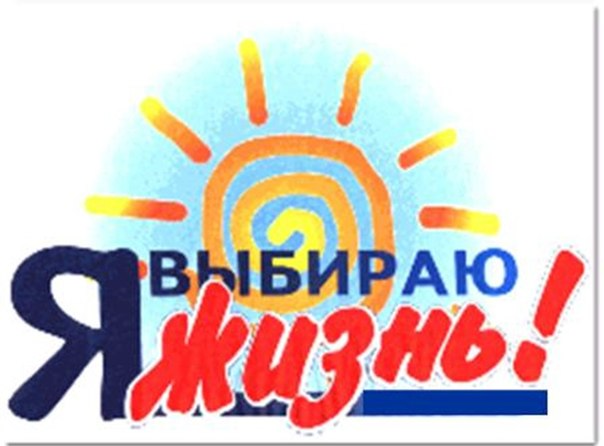 